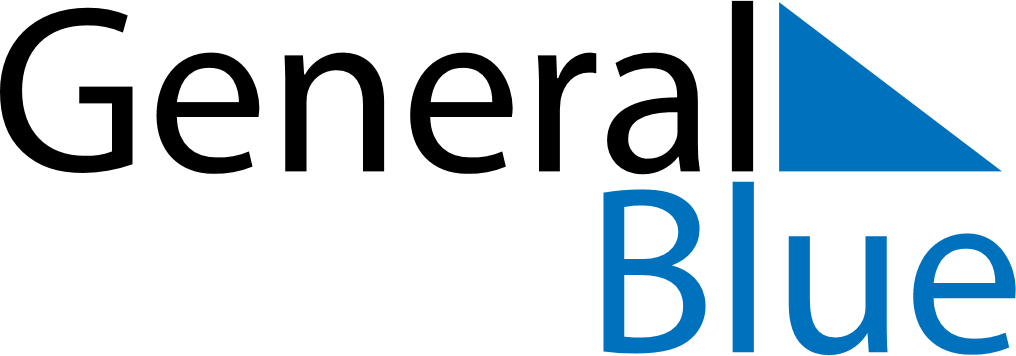 February 2021February 2021February 2021UruguayUruguayMONTUEWEDTHUFRISATSUN123456789101112131415161718192021CarnivalShrove Tuesday22232425262728